Консультация для родителей «Народные традиции и их роль в воспитании ребенка»Подготовил: воспитатель Лисицина Л.В. 
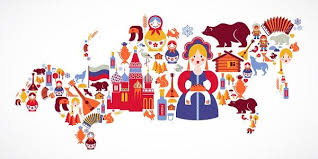 В каждой семье есть на это свои взгляды и мысли.Как бы это смешно не звучало, но иногда мама или папа просто не могут найти подход к своему ребенку, которого они знают с младенчества.Многие родители считают, что ребенок сам развивается, если растет, посещает детский сад или ходит в школу. Причем эти родители постоянно заняты и не уделяют ребенку должного внимания. Другие же занимают ребенка, записывая его на всевозможные кружки и занятия, в бассейн или в музыкальную школу, что ребенок просто не может вздохнуть. И объясняя это тем, чтобы «он не болтался, где  попало». Можно подойти к проблеме воспитания детей как воспитание личности. Что ребенку нужно, чтобы он гармонично развивался? Самое главное для ребенка, а особенно для малышей – это любовь, забота и внимание родителей.Недаром на Руси всегда славилось домашнее воспитание детей. Приобщение к культуре и нравственным ценностям было первостепенным. Именно через фольклор и народный быт создавались образ и личность ребенка.Нашей целью является воспитание гармонично развитых детей, уважающих культуру, народные традиции и обычаи нашего народа.Для того, чтобы прийти к поставленной цели, необходимо выполнить следующие задачи:• проявлять интерес и учить уважительному отношению к культуре;• воспитывать интерес детей к устному народному творчеству;• проявлять любовь и уважение к родному языку и его особенностям;• воспитывать в детях нравственные качества;• во всем поддерживать ребенка, развивать его творческие качества;• учить ребенка правильно и дружелюбно общаться со сверстниками;• воспитывать уважение к чувствам другихДля того, чтобы все эти задачи можно было выполнить мы обратимся к традициям русской народной культуры. Знакомство детей с произведениями фольклора, приобщение их к богатству и красоте народно — прикладного искусства, воспитывает любовь к родному краю. Народная культура учит любить природу, воспитывает трепетное отношение к животным, расширяет кругозор у детей и способствует формированию лучших нравственно-духовных качеств.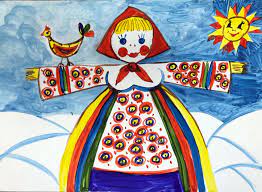 Уже с раннего возраста можно ребенка приучать к культуре, через игры и занятия. Тем более это же так интересно и занимательно для него, а родители получают истинное наслаждение, от того, что у их чада все получается!Великий педагог А. Я. Коменский писал: «Народ и народные языки находятся в величайшем презрении, чем им наносится величайшая обида. Пусть всякому народу все передается на родном языке.».Народная педагогика заключает в себе многовековую культуру воспитания, общие черты воспитания разных народов, сохранившиеся в устном народном творчестве, обычаях, детских играх, обрядах.С раннего детства через игры, забавы старшие учат младших общению, добру, воспитывая и обучая. В настоящее время, к сожалению, большинство традиционных видов деятельности утрачено. Но в некоторых, деревнях и селах, в России, еще сохранились крестьянские обычаи, обряды и праздники, причем передавая из поколения в поколение свой опыт детям. Тем самым эти места стали уникальными в нашей жизни. Поэтому некоторые люди специально едут на другой конец земли, чтобы посмотреть, а главное – принять участие в таких праздниках! Чтобы приобщить к истоком народной культуры и вызвать интерес у ребенка к традициям, надо воспитывать это не только на занятиях, но и дома. Главное то, что ребенок может прочувствовать, понять и принять вместе со взрослым и только через наглядные примеры. Ведь очень сложно воспитать гармонично развитого человека, который не будет знать своих предков и их традиции. Обогащение народной культурой позволит глубже проникнуться в художественно- эстетическое воспитания детей, приобщить их к традициям, поможет привить каждому ребенку любовь к творчеству, к прошлому своего народа.Давайте любить свою историю, свою страну и свои традиции! А самое главная наша задача – это передать и прочувствовать это все со своими детьми. Если сейчас каждый из нас хоть чуточку начнет ценить то, что мы имеем, передавать своим детям и прилагать все усилия, чтобы все это сохранить, то нас ждет светлое будущее!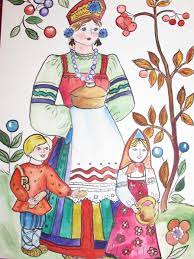 